Leçon 5.1	 Devoirs 5			Nom ___________________________________A.  La Pratique Orale: Practice giving directions by having a parent give you a location in the area.  You give directions in French from where you are to that point.  Use a map if you need to.										Parent Intl. _______List the places your parent chose:1.					3.					5.2.					4.					6.B.  Le Vocabulaire: Match the following:	_____1.  traverser	_____2.  le coin	_____3.  tourner	_____4.  le carrefour	_____5.  faire demi-tour	_____6.  le feu	_____7.  arrêter	_____8.  le stop	_____9.  aller	_____10.  le pont	_____11.  tout droit	_____12.  l’autoroute	_____13.  jusqu’à	_____14.  la ruea.  the streetb.  the bridgec.  to god.  turn arounde.  to stopf.  the cornerg.  straighth.  the intersectioni.  to crossj.  untilk.  the stopl.  the freewaym.  to turnn.  the light* what’s the difference between le coin and au coin?  ______________________________________________C.  La Pratique Ecrite: Write what position the following pictures represent.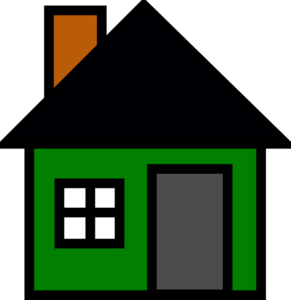 		     1.  _______________________			2.  ___________________________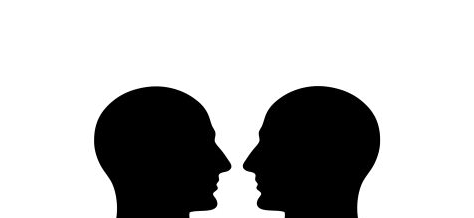 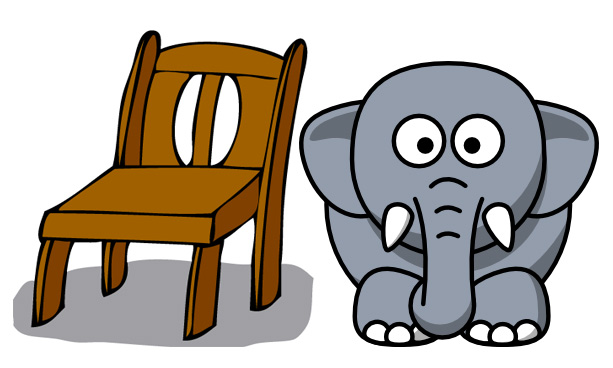 		     3.  _____________________      		 4.  ___________________________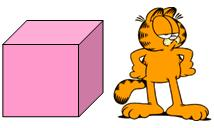 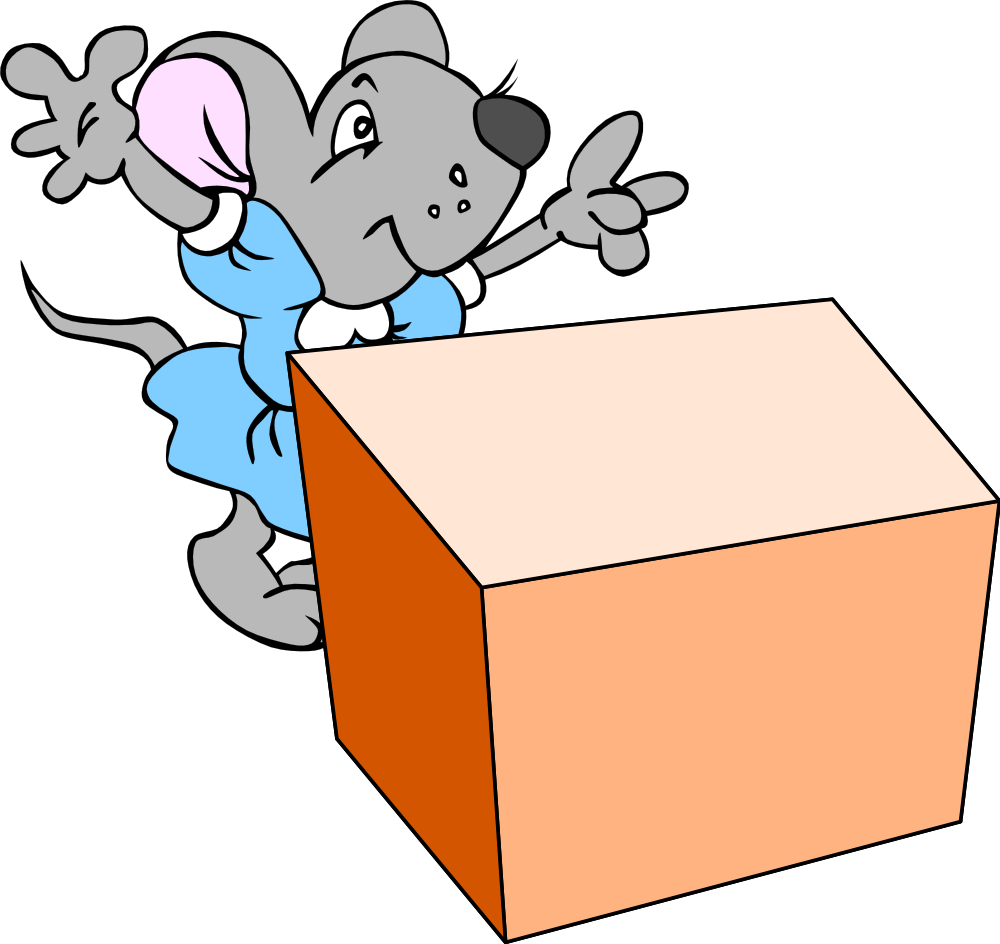 		    5.  _______________________			  6.  ___________________________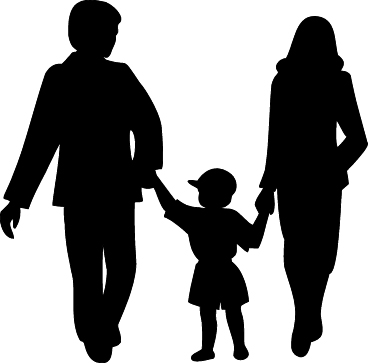 		    7.  _______________________      		  8.  ___________________________D.  Le Verbe Aller: Fill in the missing blanks with the correct form of the verb “to go”.1.  Moi et mes frères _____________________ au parc	2.  Nicole _______________________ à la banque3.  Je _____________________ à la campagne.		4.  Paul et Jean ___________________à l’hôtel.5.  Toi et tes amis _____________________ au magasin.	6.  Claire et Sophie ____________________ au lac. 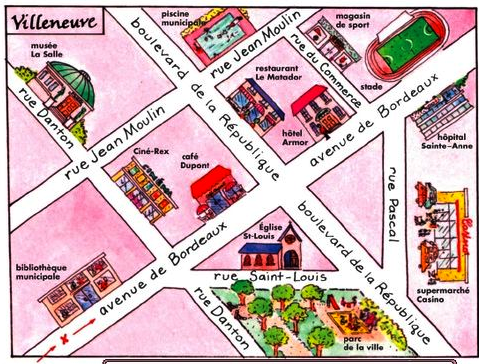 E.  Les Directions: Où êtes-vous?Continuez tout droit dans l’avenue de Bordeaux jusqu’à la rue du Commerce.  Tournez à gauche.  L’endroit que vous cherchez est à droite, près du coin.1.  Qu’est-ce que vous achetez ici?Sortez et tournez à droite.  Au coin, tournez à gauche et continuez jusqu’à la rue Danton.  Tournez à droite.  2.  Vous voudriez regarder une belle statue.  Où êtes-vous?Sortez encore et tournez à gauche, passez deux rues et entrez la rue Saint-Louis (un peu à gauche).  C’est en face de l’église.  3.  Où êtes-vous?						4.  Qu’est-ce que vous aimez faire là?F. La Lecture: 										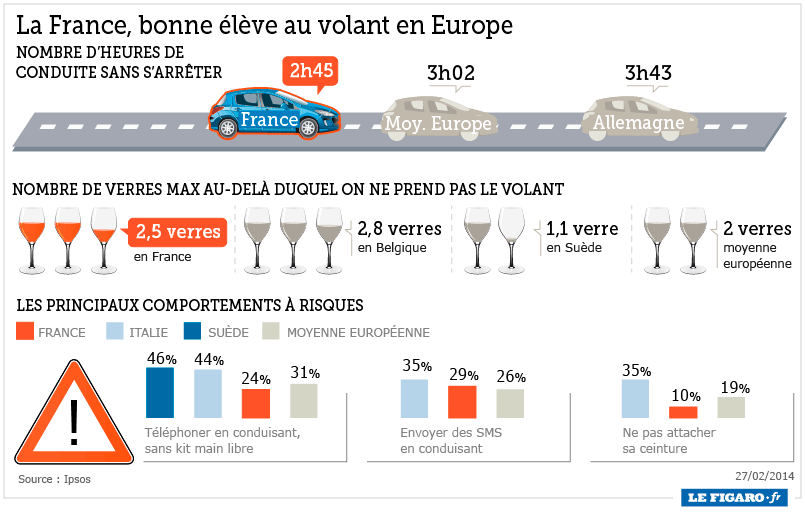 1.  Les français conduisent    _______ que les autres.2.  The French buckle up _________than other countries.3.  The French typically send ______texts than other European countries.4.  The French are safer when it comes to making calls while driving.											a.  Vrai											b.  Faux5. In French, compare the French rules regarding drinking and driving to other countries:__________________________________________________________________________________________________________________________________________________________________________________